KAUNO MIESTO SAVIVALDYBĖS TERITORIJOS BENDROJO PLANO, PATVIRTINTO KAUNO MIESTO SAVIVALDYBĖS TARYBOS 2014 M. BALANDŽIO 10 D. SPRENDIMU NR. T-209, KOREGAVIMASESAMOS BŪKLĖS ĮVERTINIMASAIŠKINAMASIS RAŠTASPRIDEDAMA: Teritorijų, kuriose koreguojami Kauno miesto savivaldybės teritorijos bendrojo plano sprendiniai, brėžinys M 1:50000.Bendrojo plano esamos būklės įvertinimas schemos Bendrojo plano koregavimo numeris TPDRIS sistemoje: K-RJ-19-16-484.Bendrojo plano koregavimo numeris TPDRIS sistemoje: K-RJ-19-16-484.Bendrojo plano koregavimo numeris TPDRIS sistemoje: K-RJ-19-16-484.Bendrojo plano koregavimo numeris TPDRIS sistemoje: K-RJ-19-16-484.Bendrojo plano koregavimo numeris TPDRIS sistemoje: K-RJ-19-16-484.Bendrojo plano koregavimo numeris TPDRIS sistemoje: K-RJ-19-16-484.Bendrojo plano koregavimo numeris TPDRIS sistemoje: K-RJ-19-16-484.Plano rengimo pradžia: 2016-11-30Plano rengimo pradžia: 2016-11-30Plano rengimo pradžia: 2016-11-30Plano rengimo pradžia: 2016-11-30Plano rengimo pradžia: 2016-11-30Plano rengimo pradžia: 2016-11-30Plano rengimo pradžia: 2016-11-30Planavimo organizatoriusPlanavimo organizatoriusPlanavimo organizatoriusPlanavimo organizatoriusPlanavimo organizatoriusPlanavimo organizatoriusPlanavimo organizatoriusKauno miesto savivaldybės administracijos direktorius, Laisvės al. 96, Kaunas, tel. 425623Kauno miesto savivaldybės administracijos direktorius, Laisvės al. 96, Kaunas, tel. 425623Kauno miesto savivaldybės administracijos direktorius, Laisvės al. 96, Kaunas, tel. 425623Kauno miesto savivaldybės administracijos direktorius, Laisvės al. 96, Kaunas, tel. 425623Kauno miesto savivaldybės administracijos direktorius, Laisvės al. 96, Kaunas, tel. 425623Kauno miesto savivaldybės administracijos direktorius, Laisvės al. 96, Kaunas, tel. 425623Kauno miesto savivaldybės administracijos direktorius, Laisvės al. 96, Kaunas, tel. 425623Bendrojo plano koregavimo rengėjasBendrojo plano koregavimo rengėjasBendrojo plano koregavimo rengėjasBendrojo plano koregavimo rengėjasBendrojo plano koregavimo rengėjasBendrojo plano koregavimo rengėjasBendrojo plano koregavimo rengėjasKauno SĮ „Kauno planas“, įm. kodas: 133810450tel. 370 37 220146, faks. 370 37 337774, mob. tel. 8 612 84703, el. paštas:PV Donatas Duoba, Kvalifikacijos atestatas ATP 1761, el p. d.duoba@kaunoplanas.ltKauno SĮ „Kauno planas“, įm. kodas: 133810450tel. 370 37 220146, faks. 370 37 337774, mob. tel. 8 612 84703, el. paštas:PV Donatas Duoba, Kvalifikacijos atestatas ATP 1761, el p. d.duoba@kaunoplanas.ltKauno SĮ „Kauno planas“, įm. kodas: 133810450tel. 370 37 220146, faks. 370 37 337774, mob. tel. 8 612 84703, el. paštas:PV Donatas Duoba, Kvalifikacijos atestatas ATP 1761, el p. d.duoba@kaunoplanas.ltKauno SĮ „Kauno planas“, įm. kodas: 133810450tel. 370 37 220146, faks. 370 37 337774, mob. tel. 8 612 84703, el. paštas:PV Donatas Duoba, Kvalifikacijos atestatas ATP 1761, el p. d.duoba@kaunoplanas.ltKauno SĮ „Kauno planas“, įm. kodas: 133810450tel. 370 37 220146, faks. 370 37 337774, mob. tel. 8 612 84703, el. paštas:PV Donatas Duoba, Kvalifikacijos atestatas ATP 1761, el p. d.duoba@kaunoplanas.ltKauno SĮ „Kauno planas“, įm. kodas: 133810450tel. 370 37 220146, faks. 370 37 337774, mob. tel. 8 612 84703, el. paštas:PV Donatas Duoba, Kvalifikacijos atestatas ATP 1761, el p. d.duoba@kaunoplanas.ltKauno SĮ „Kauno planas“, įm. kodas: 133810450tel. 370 37 220146, faks. 370 37 337774, mob. tel. 8 612 84703, el. paštas:PV Donatas Duoba, Kvalifikacijos atestatas ATP 1761, el p. d.duoba@kaunoplanas.ltBendrojo plano koregavimo rengimo tikslasBendrojo plano koregavimo rengimo tikslasBendrojo plano koregavimo rengimo tikslasBendrojo plano koregavimo rengimo tikslasBendrojo plano koregavimo rengimo tikslasBendrojo plano koregavimo rengimo tikslasBendrojo plano koregavimo rengimo tikslasVadovaujantis Kauno miesto savivaldybės teritorijos bendrojo plano koregavimo darbų programa, patvirtinta Kauno miesto savivaldybės administracijos direktoriaus 2016-11-18 įsakymu Nr. A-3306 nustatyti Bendrojo plano koregavimo tikslai ir uždaviniai:„12.1. įvertinus visuomenės ir kitus pasiūlymus, panaikinti perteklinius, nustatyti papildomus ar pakeisti naujais planuojamosios teritorijos privalomuosius reikalavimus, kurie neprieštarautų nustatytiems planavimo tikslams ir uždaviniams;12.2. ištaisyti technines klaidas Bendrojo plano brėžiniuose ir tekstinėje dalyje;12.3. panaikinti Bendrojo plano sprendinių spragas;12.4. išspręsti galiojančių Bendrojo plano sprendinių kolizijas;12.5. patikslinti teritorijos vystymo galimybes;12.6. panaikinti Bendrojo plano sprendinių prieštaravimus įstatymų ir kitų teisės aktų reikalavimams.“.Bendrojo plano koregavimo rengimo eiga:Vadovaujantis Lietuvos Respublikos vietos savivaldos įstatymo 8 dalies 14 punktu, teritorijų planavimo įstatymu ir Kompleksinio teritorijų planavimo dokumentų rengimo taisyklėmis ir Kauno miesto savivaldybės 2016-11-18 įsakymu Nr. A-3306 patvirtinta Kauno miesto savivaldybės teritorijos bendrojo plano koregavimo darbų programa vykdo BP koregavimą atsižvelgiant į šiuos Kauno miesto savivaldybės administracijos direktoriaus įsakymus:2016-08-12 įsakymą Nr. A-2355 „Dėl Kauno miesto savivaldybės teritorijos bendrojo plano 2014-2015 m. sprendinių įgyvendinimo stebėsenos ataskaitos patvirtinimo“;Vadovaujantis Kauno miesto savivaldybės teritorijos bendrojo plano koregavimo darbų programa, patvirtinta Kauno miesto savivaldybės administracijos direktoriaus 2016-11-18 įsakymu Nr. A-3306 nustatyti Bendrojo plano koregavimo tikslai ir uždaviniai:„12.1. įvertinus visuomenės ir kitus pasiūlymus, panaikinti perteklinius, nustatyti papildomus ar pakeisti naujais planuojamosios teritorijos privalomuosius reikalavimus, kurie neprieštarautų nustatytiems planavimo tikslams ir uždaviniams;12.2. ištaisyti technines klaidas Bendrojo plano brėžiniuose ir tekstinėje dalyje;12.3. panaikinti Bendrojo plano sprendinių spragas;12.4. išspręsti galiojančių Bendrojo plano sprendinių kolizijas;12.5. patikslinti teritorijos vystymo galimybes;12.6. panaikinti Bendrojo plano sprendinių prieštaravimus įstatymų ir kitų teisės aktų reikalavimams.“.Bendrojo plano koregavimo rengimo eiga:Vadovaujantis Lietuvos Respublikos vietos savivaldos įstatymo 8 dalies 14 punktu, teritorijų planavimo įstatymu ir Kompleksinio teritorijų planavimo dokumentų rengimo taisyklėmis ir Kauno miesto savivaldybės 2016-11-18 įsakymu Nr. A-3306 patvirtinta Kauno miesto savivaldybės teritorijos bendrojo plano koregavimo darbų programa vykdo BP koregavimą atsižvelgiant į šiuos Kauno miesto savivaldybės administracijos direktoriaus įsakymus:2016-08-12 įsakymą Nr. A-2355 „Dėl Kauno miesto savivaldybės teritorijos bendrojo plano 2014-2015 m. sprendinių įgyvendinimo stebėsenos ataskaitos patvirtinimo“;Vadovaujantis Kauno miesto savivaldybės teritorijos bendrojo plano koregavimo darbų programa, patvirtinta Kauno miesto savivaldybės administracijos direktoriaus 2016-11-18 įsakymu Nr. A-3306 nustatyti Bendrojo plano koregavimo tikslai ir uždaviniai:„12.1. įvertinus visuomenės ir kitus pasiūlymus, panaikinti perteklinius, nustatyti papildomus ar pakeisti naujais planuojamosios teritorijos privalomuosius reikalavimus, kurie neprieštarautų nustatytiems planavimo tikslams ir uždaviniams;12.2. ištaisyti technines klaidas Bendrojo plano brėžiniuose ir tekstinėje dalyje;12.3. panaikinti Bendrojo plano sprendinių spragas;12.4. išspręsti galiojančių Bendrojo plano sprendinių kolizijas;12.5. patikslinti teritorijos vystymo galimybes;12.6. panaikinti Bendrojo plano sprendinių prieštaravimus įstatymų ir kitų teisės aktų reikalavimams.“.Bendrojo plano koregavimo rengimo eiga:Vadovaujantis Lietuvos Respublikos vietos savivaldos įstatymo 8 dalies 14 punktu, teritorijų planavimo įstatymu ir Kompleksinio teritorijų planavimo dokumentų rengimo taisyklėmis ir Kauno miesto savivaldybės 2016-11-18 įsakymu Nr. A-3306 patvirtinta Kauno miesto savivaldybės teritorijos bendrojo plano koregavimo darbų programa vykdo BP koregavimą atsižvelgiant į šiuos Kauno miesto savivaldybės administracijos direktoriaus įsakymus:2016-08-12 įsakymą Nr. A-2355 „Dėl Kauno miesto savivaldybės teritorijos bendrojo plano 2014-2015 m. sprendinių įgyvendinimo stebėsenos ataskaitos patvirtinimo“;Vadovaujantis Kauno miesto savivaldybės teritorijos bendrojo plano koregavimo darbų programa, patvirtinta Kauno miesto savivaldybės administracijos direktoriaus 2016-11-18 įsakymu Nr. A-3306 nustatyti Bendrojo plano koregavimo tikslai ir uždaviniai:„12.1. įvertinus visuomenės ir kitus pasiūlymus, panaikinti perteklinius, nustatyti papildomus ar pakeisti naujais planuojamosios teritorijos privalomuosius reikalavimus, kurie neprieštarautų nustatytiems planavimo tikslams ir uždaviniams;12.2. ištaisyti technines klaidas Bendrojo plano brėžiniuose ir tekstinėje dalyje;12.3. panaikinti Bendrojo plano sprendinių spragas;12.4. išspręsti galiojančių Bendrojo plano sprendinių kolizijas;12.5. patikslinti teritorijos vystymo galimybes;12.6. panaikinti Bendrojo plano sprendinių prieštaravimus įstatymų ir kitų teisės aktų reikalavimams.“.Bendrojo plano koregavimo rengimo eiga:Vadovaujantis Lietuvos Respublikos vietos savivaldos įstatymo 8 dalies 14 punktu, teritorijų planavimo įstatymu ir Kompleksinio teritorijų planavimo dokumentų rengimo taisyklėmis ir Kauno miesto savivaldybės 2016-11-18 įsakymu Nr. A-3306 patvirtinta Kauno miesto savivaldybės teritorijos bendrojo plano koregavimo darbų programa vykdo BP koregavimą atsižvelgiant į šiuos Kauno miesto savivaldybės administracijos direktoriaus įsakymus:2016-08-12 įsakymą Nr. A-2355 „Dėl Kauno miesto savivaldybės teritorijos bendrojo plano 2014-2015 m. sprendinių įgyvendinimo stebėsenos ataskaitos patvirtinimo“;Vadovaujantis Kauno miesto savivaldybės teritorijos bendrojo plano koregavimo darbų programa, patvirtinta Kauno miesto savivaldybės administracijos direktoriaus 2016-11-18 įsakymu Nr. A-3306 nustatyti Bendrojo plano koregavimo tikslai ir uždaviniai:„12.1. įvertinus visuomenės ir kitus pasiūlymus, panaikinti perteklinius, nustatyti papildomus ar pakeisti naujais planuojamosios teritorijos privalomuosius reikalavimus, kurie neprieštarautų nustatytiems planavimo tikslams ir uždaviniams;12.2. ištaisyti technines klaidas Bendrojo plano brėžiniuose ir tekstinėje dalyje;12.3. panaikinti Bendrojo plano sprendinių spragas;12.4. išspręsti galiojančių Bendrojo plano sprendinių kolizijas;12.5. patikslinti teritorijos vystymo galimybes;12.6. panaikinti Bendrojo plano sprendinių prieštaravimus įstatymų ir kitų teisės aktų reikalavimams.“.Bendrojo plano koregavimo rengimo eiga:Vadovaujantis Lietuvos Respublikos vietos savivaldos įstatymo 8 dalies 14 punktu, teritorijų planavimo įstatymu ir Kompleksinio teritorijų planavimo dokumentų rengimo taisyklėmis ir Kauno miesto savivaldybės 2016-11-18 įsakymu Nr. A-3306 patvirtinta Kauno miesto savivaldybės teritorijos bendrojo plano koregavimo darbų programa vykdo BP koregavimą atsižvelgiant į šiuos Kauno miesto savivaldybės administracijos direktoriaus įsakymus:2016-08-12 įsakymą Nr. A-2355 „Dėl Kauno miesto savivaldybės teritorijos bendrojo plano 2014-2015 m. sprendinių įgyvendinimo stebėsenos ataskaitos patvirtinimo“;Vadovaujantis Kauno miesto savivaldybės teritorijos bendrojo plano koregavimo darbų programa, patvirtinta Kauno miesto savivaldybės administracijos direktoriaus 2016-11-18 įsakymu Nr. A-3306 nustatyti Bendrojo plano koregavimo tikslai ir uždaviniai:„12.1. įvertinus visuomenės ir kitus pasiūlymus, panaikinti perteklinius, nustatyti papildomus ar pakeisti naujais planuojamosios teritorijos privalomuosius reikalavimus, kurie neprieštarautų nustatytiems planavimo tikslams ir uždaviniams;12.2. ištaisyti technines klaidas Bendrojo plano brėžiniuose ir tekstinėje dalyje;12.3. panaikinti Bendrojo plano sprendinių spragas;12.4. išspręsti galiojančių Bendrojo plano sprendinių kolizijas;12.5. patikslinti teritorijos vystymo galimybes;12.6. panaikinti Bendrojo plano sprendinių prieštaravimus įstatymų ir kitų teisės aktų reikalavimams.“.Bendrojo plano koregavimo rengimo eiga:Vadovaujantis Lietuvos Respublikos vietos savivaldos įstatymo 8 dalies 14 punktu, teritorijų planavimo įstatymu ir Kompleksinio teritorijų planavimo dokumentų rengimo taisyklėmis ir Kauno miesto savivaldybės 2016-11-18 įsakymu Nr. A-3306 patvirtinta Kauno miesto savivaldybės teritorijos bendrojo plano koregavimo darbų programa vykdo BP koregavimą atsižvelgiant į šiuos Kauno miesto savivaldybės administracijos direktoriaus įsakymus:2016-08-12 įsakymą Nr. A-2355 „Dėl Kauno miesto savivaldybės teritorijos bendrojo plano 2014-2015 m. sprendinių įgyvendinimo stebėsenos ataskaitos patvirtinimo“;Vadovaujantis Kauno miesto savivaldybės teritorijos bendrojo plano koregavimo darbų programa, patvirtinta Kauno miesto savivaldybės administracijos direktoriaus 2016-11-18 įsakymu Nr. A-3306 nustatyti Bendrojo plano koregavimo tikslai ir uždaviniai:„12.1. įvertinus visuomenės ir kitus pasiūlymus, panaikinti perteklinius, nustatyti papildomus ar pakeisti naujais planuojamosios teritorijos privalomuosius reikalavimus, kurie neprieštarautų nustatytiems planavimo tikslams ir uždaviniams;12.2. ištaisyti technines klaidas Bendrojo plano brėžiniuose ir tekstinėje dalyje;12.3. panaikinti Bendrojo plano sprendinių spragas;12.4. išspręsti galiojančių Bendrojo plano sprendinių kolizijas;12.5. patikslinti teritorijos vystymo galimybes;12.6. panaikinti Bendrojo plano sprendinių prieštaravimus įstatymų ir kitų teisės aktų reikalavimams.“.Bendrojo plano koregavimo rengimo eiga:Vadovaujantis Lietuvos Respublikos vietos savivaldos įstatymo 8 dalies 14 punktu, teritorijų planavimo įstatymu ir Kompleksinio teritorijų planavimo dokumentų rengimo taisyklėmis ir Kauno miesto savivaldybės 2016-11-18 įsakymu Nr. A-3306 patvirtinta Kauno miesto savivaldybės teritorijos bendrojo plano koregavimo darbų programa vykdo BP koregavimą atsižvelgiant į šiuos Kauno miesto savivaldybės administracijos direktoriaus įsakymus:2016-08-12 įsakymą Nr. A-2355 „Dėl Kauno miesto savivaldybės teritorijos bendrojo plano 2014-2015 m. sprendinių įgyvendinimo stebėsenos ataskaitos patvirtinimo“;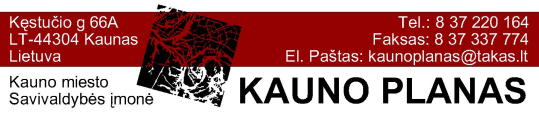 KAUNO MIESTO SAVIVALDYBĖS TERITORIJOS BENDROJO PLANO KOREGAVIMAS (2017 m.) Koregavimo (antras) etapasKAUNO MIESTO SAVIVALDYBĖS TERITORIJOS BENDROJO PLANO KOREGAVIMAS (2017 m.) Koregavimo (antras) etapasKAUNO MIESTO SAVIVALDYBĖS TERITORIJOS BENDROJO PLANO KOREGAVIMAS (2017 m.) Koregavimo (antras) etapasKAUNO MIESTO SAVIVALDYBĖS TERITORIJOS BENDROJO PLANO KOREGAVIMAS (2017 m.) Koregavimo (antras) etapasKAUNO MIESTO SAVIVALDYBĖS TERITORIJOS BENDROJO PLANO KOREGAVIMAS (2017 m.) Koregavimo (antras) etapasKAUNO MIESTO SAVIVALDYBĖS TERITORIJOS BENDROJO PLANO KOREGAVIMAS (2017 m.) Koregavimo (antras) etapasATP1761Proj.vadovasD. DuobaEsamos būklės įvertinimasEsamos būklės įvertinimasDataATP771ArchitektėA.TatarūnienėAiškinamasis raštasAiškinamasis raštas2017-2018 m.Planavimo organizatorius:Planavimo organizatorius:Planavimo organizatorius:Planavimo organizatorius:Komplekso Nr.:LapasLapųKAUNO MIESTO SAVIVALDYBĖSKAUNO MIESTO SAVIVALDYBĖSKAUNO MIESTO SAVIVALDYBĖSKAUNO MIESTO SAVIVALDYBĖS426-1-3112ADMINISTRACIJOS DIREKTORIUSADMINISTRACIJOS DIREKTORIUSADMINISTRACIJOS DIREKTORIUSADMINISTRACIJOS DIREKTORIUS1122016-09-09 įsakymą Nr. A-2600 „Dėl Kauno miesto savivaldybės teritorijos bendrojo plano koregavimo“ (kartu su 2017-06-02 įsakymu Nr. A-2135 „Dėl Kauno miesto savivaldybės administracijos direktoriaus 2016 m. rugsėjo 9 d. įsakymo Nr. A-2600 ir 2018-04-17 įsakymu Nr. A-1297 „Dėl Kauno miesto savivaldybės administracijos direktoriaus 2016-09-09 įsakymo Nr. A-2600 „Dėl Kauno miesto savivaldybės teritorijos bendrojo plano koregavimo“ pakeitimo“;Atsižvelgiant į tai, kad dėl Bendrojo plano koregavimo dokumentų rengimo terminų nebūtų stabdomi miesto plėtrai naudingi projektai ir teritorijų panaudojimas, Kauno miesto savivaldybės administracijos direktoriaus 2017-06-02 įsakymu Nr. A-2135 buvo nutarta:„1. Kauno miesto savivaldybės teritorijos bendrojo plano, patvirtinto Kauno miesto savivaldybės tarybos 2014-04-10 sprendimu Nr. T-209 „Dėl Kauno miesto savivaldybės teritorijos bendrojo plano patvirtinimo“ (toliau – Bendrasis planas), koregavimą pagal Kauno miesto savivaldybės teritorijos bendrojo plano 2014–2015 m. sprendinių įgyvendinimo stebėsenos ataskaitos, patvirtintos Kauno miesto savivaldybės administracijos direktoriaus 2016 m. rugpjūčio 12 d. įsakymu Nr. A-2355 „Dėl Kauno miesto savivaldybės teritorijos bendrojo plano 2014–2015 m. sprendinių įgyvendinimo stebėsenos ataskaitos patvirtinimo“, aiškinamojo rašto 5 dalies išvadas dėl Bendrojo plano sprendinių koregavimo ir kitiems Bendrojo plano esmės nekeičiantiems pakeitimams atlikti: ištaisyti technines klaidas, panaikinti sprendinių spragas ir išspręsti galiojančių sprendinių kolizijas. 3. Bendrojo plano koregavimas pagal šio įsakymo 2.2, 2.3 ir 2.4 papunkčiuose nustatytus uždavinius atliekamas atskiru etapu.“.Šiuo (pirmuoju) etapu parengta dokumentacija patvirtinta Kauno miesto savivaldybės tarybos               2017-07-11 sprendimu Nr. T-426 „Dėl Kauno miesto savivaldybės teritorijos bendrojo plano korektūros patvirtinimo“ ištaisytos bendrojo plano techninės klaidos, panaikintos sprendinių spragos ir išspręstos sprendinių kolizijos (Bendrojo plano koregavimo pirmas etapas paskelbtas informavimo priemonėmis nustatyta tvarka).Rengiant Kauno miesto savivaldybės teritorijos bendrojo plano korektūros antrąjį etapą, pirmojo etapo sprendiniai integruojami į šio (antrojo) etapo sprendinių dokumentus.2016-09-09 įsakymą Nr. A-2600 „Dėl Kauno miesto savivaldybės teritorijos bendrojo plano koregavimo“ (kartu su 2017-06-02 įsakymu Nr. A-2135 „Dėl Kauno miesto savivaldybės administracijos direktoriaus 2016 m. rugsėjo 9 d. įsakymo Nr. A-2600 ir 2018-04-17 įsakymu Nr. A-1297 „Dėl Kauno miesto savivaldybės administracijos direktoriaus 2016-09-09 įsakymo Nr. A-2600 „Dėl Kauno miesto savivaldybės teritorijos bendrojo plano koregavimo“ pakeitimo“;Atsižvelgiant į tai, kad dėl Bendrojo plano koregavimo dokumentų rengimo terminų nebūtų stabdomi miesto plėtrai naudingi projektai ir teritorijų panaudojimas, Kauno miesto savivaldybės administracijos direktoriaus 2017-06-02 įsakymu Nr. A-2135 buvo nutarta:„1. Kauno miesto savivaldybės teritorijos bendrojo plano, patvirtinto Kauno miesto savivaldybės tarybos 2014-04-10 sprendimu Nr. T-209 „Dėl Kauno miesto savivaldybės teritorijos bendrojo plano patvirtinimo“ (toliau – Bendrasis planas), koregavimą pagal Kauno miesto savivaldybės teritorijos bendrojo plano 2014–2015 m. sprendinių įgyvendinimo stebėsenos ataskaitos, patvirtintos Kauno miesto savivaldybės administracijos direktoriaus 2016 m. rugpjūčio 12 d. įsakymu Nr. A-2355 „Dėl Kauno miesto savivaldybės teritorijos bendrojo plano 2014–2015 m. sprendinių įgyvendinimo stebėsenos ataskaitos patvirtinimo“, aiškinamojo rašto 5 dalies išvadas dėl Bendrojo plano sprendinių koregavimo ir kitiems Bendrojo plano esmės nekeičiantiems pakeitimams atlikti: ištaisyti technines klaidas, panaikinti sprendinių spragas ir išspręsti galiojančių sprendinių kolizijas. 3. Bendrojo plano koregavimas pagal šio įsakymo 2.2, 2.3 ir 2.4 papunkčiuose nustatytus uždavinius atliekamas atskiru etapu.“.Šiuo (pirmuoju) etapu parengta dokumentacija patvirtinta Kauno miesto savivaldybės tarybos               2017-07-11 sprendimu Nr. T-426 „Dėl Kauno miesto savivaldybės teritorijos bendrojo plano korektūros patvirtinimo“ ištaisytos bendrojo plano techninės klaidos, panaikintos sprendinių spragos ir išspręstos sprendinių kolizijos (Bendrojo plano koregavimo pirmas etapas paskelbtas informavimo priemonėmis nustatyta tvarka).Rengiant Kauno miesto savivaldybės teritorijos bendrojo plano korektūros antrąjį etapą, pirmojo etapo sprendiniai integruojami į šio (antrojo) etapo sprendinių dokumentus.2016-09-09 įsakymą Nr. A-2600 „Dėl Kauno miesto savivaldybės teritorijos bendrojo plano koregavimo“ (kartu su 2017-06-02 įsakymu Nr. A-2135 „Dėl Kauno miesto savivaldybės administracijos direktoriaus 2016 m. rugsėjo 9 d. įsakymo Nr. A-2600 ir 2018-04-17 įsakymu Nr. A-1297 „Dėl Kauno miesto savivaldybės administracijos direktoriaus 2016-09-09 įsakymo Nr. A-2600 „Dėl Kauno miesto savivaldybės teritorijos bendrojo plano koregavimo“ pakeitimo“;Atsižvelgiant į tai, kad dėl Bendrojo plano koregavimo dokumentų rengimo terminų nebūtų stabdomi miesto plėtrai naudingi projektai ir teritorijų panaudojimas, Kauno miesto savivaldybės administracijos direktoriaus 2017-06-02 įsakymu Nr. A-2135 buvo nutarta:„1. Kauno miesto savivaldybės teritorijos bendrojo plano, patvirtinto Kauno miesto savivaldybės tarybos 2014-04-10 sprendimu Nr. T-209 „Dėl Kauno miesto savivaldybės teritorijos bendrojo plano patvirtinimo“ (toliau – Bendrasis planas), koregavimą pagal Kauno miesto savivaldybės teritorijos bendrojo plano 2014–2015 m. sprendinių įgyvendinimo stebėsenos ataskaitos, patvirtintos Kauno miesto savivaldybės administracijos direktoriaus 2016 m. rugpjūčio 12 d. įsakymu Nr. A-2355 „Dėl Kauno miesto savivaldybės teritorijos bendrojo plano 2014–2015 m. sprendinių įgyvendinimo stebėsenos ataskaitos patvirtinimo“, aiškinamojo rašto 5 dalies išvadas dėl Bendrojo plano sprendinių koregavimo ir kitiems Bendrojo plano esmės nekeičiantiems pakeitimams atlikti: ištaisyti technines klaidas, panaikinti sprendinių spragas ir išspręsti galiojančių sprendinių kolizijas. 3. Bendrojo plano koregavimas pagal šio įsakymo 2.2, 2.3 ir 2.4 papunkčiuose nustatytus uždavinius atliekamas atskiru etapu.“.Šiuo (pirmuoju) etapu parengta dokumentacija patvirtinta Kauno miesto savivaldybės tarybos               2017-07-11 sprendimu Nr. T-426 „Dėl Kauno miesto savivaldybės teritorijos bendrojo plano korektūros patvirtinimo“ ištaisytos bendrojo plano techninės klaidos, panaikintos sprendinių spragos ir išspręstos sprendinių kolizijos (Bendrojo plano koregavimo pirmas etapas paskelbtas informavimo priemonėmis nustatyta tvarka).Rengiant Kauno miesto savivaldybės teritorijos bendrojo plano korektūros antrąjį etapą, pirmojo etapo sprendiniai integruojami į šio (antrojo) etapo sprendinių dokumentus.2016-09-09 įsakymą Nr. A-2600 „Dėl Kauno miesto savivaldybės teritorijos bendrojo plano koregavimo“ (kartu su 2017-06-02 įsakymu Nr. A-2135 „Dėl Kauno miesto savivaldybės administracijos direktoriaus 2016 m. rugsėjo 9 d. įsakymo Nr. A-2600 ir 2018-04-17 įsakymu Nr. A-1297 „Dėl Kauno miesto savivaldybės administracijos direktoriaus 2016-09-09 įsakymo Nr. A-2600 „Dėl Kauno miesto savivaldybės teritorijos bendrojo plano koregavimo“ pakeitimo“;Atsižvelgiant į tai, kad dėl Bendrojo plano koregavimo dokumentų rengimo terminų nebūtų stabdomi miesto plėtrai naudingi projektai ir teritorijų panaudojimas, Kauno miesto savivaldybės administracijos direktoriaus 2017-06-02 įsakymu Nr. A-2135 buvo nutarta:„1. Kauno miesto savivaldybės teritorijos bendrojo plano, patvirtinto Kauno miesto savivaldybės tarybos 2014-04-10 sprendimu Nr. T-209 „Dėl Kauno miesto savivaldybės teritorijos bendrojo plano patvirtinimo“ (toliau – Bendrasis planas), koregavimą pagal Kauno miesto savivaldybės teritorijos bendrojo plano 2014–2015 m. sprendinių įgyvendinimo stebėsenos ataskaitos, patvirtintos Kauno miesto savivaldybės administracijos direktoriaus 2016 m. rugpjūčio 12 d. įsakymu Nr. A-2355 „Dėl Kauno miesto savivaldybės teritorijos bendrojo plano 2014–2015 m. sprendinių įgyvendinimo stebėsenos ataskaitos patvirtinimo“, aiškinamojo rašto 5 dalies išvadas dėl Bendrojo plano sprendinių koregavimo ir kitiems Bendrojo plano esmės nekeičiantiems pakeitimams atlikti: ištaisyti technines klaidas, panaikinti sprendinių spragas ir išspręsti galiojančių sprendinių kolizijas. 3. Bendrojo plano koregavimas pagal šio įsakymo 2.2, 2.3 ir 2.4 papunkčiuose nustatytus uždavinius atliekamas atskiru etapu.“.Šiuo (pirmuoju) etapu parengta dokumentacija patvirtinta Kauno miesto savivaldybės tarybos               2017-07-11 sprendimu Nr. T-426 „Dėl Kauno miesto savivaldybės teritorijos bendrojo plano korektūros patvirtinimo“ ištaisytos bendrojo plano techninės klaidos, panaikintos sprendinių spragos ir išspręstos sprendinių kolizijos (Bendrojo plano koregavimo pirmas etapas paskelbtas informavimo priemonėmis nustatyta tvarka).Rengiant Kauno miesto savivaldybės teritorijos bendrojo plano korektūros antrąjį etapą, pirmojo etapo sprendiniai integruojami į šio (antrojo) etapo sprendinių dokumentus.2016-09-09 įsakymą Nr. A-2600 „Dėl Kauno miesto savivaldybės teritorijos bendrojo plano koregavimo“ (kartu su 2017-06-02 įsakymu Nr. A-2135 „Dėl Kauno miesto savivaldybės administracijos direktoriaus 2016 m. rugsėjo 9 d. įsakymo Nr. A-2600 ir 2018-04-17 įsakymu Nr. A-1297 „Dėl Kauno miesto savivaldybės administracijos direktoriaus 2016-09-09 įsakymo Nr. A-2600 „Dėl Kauno miesto savivaldybės teritorijos bendrojo plano koregavimo“ pakeitimo“;Atsižvelgiant į tai, kad dėl Bendrojo plano koregavimo dokumentų rengimo terminų nebūtų stabdomi miesto plėtrai naudingi projektai ir teritorijų panaudojimas, Kauno miesto savivaldybės administracijos direktoriaus 2017-06-02 įsakymu Nr. A-2135 buvo nutarta:„1. Kauno miesto savivaldybės teritorijos bendrojo plano, patvirtinto Kauno miesto savivaldybės tarybos 2014-04-10 sprendimu Nr. T-209 „Dėl Kauno miesto savivaldybės teritorijos bendrojo plano patvirtinimo“ (toliau – Bendrasis planas), koregavimą pagal Kauno miesto savivaldybės teritorijos bendrojo plano 2014–2015 m. sprendinių įgyvendinimo stebėsenos ataskaitos, patvirtintos Kauno miesto savivaldybės administracijos direktoriaus 2016 m. rugpjūčio 12 d. įsakymu Nr. A-2355 „Dėl Kauno miesto savivaldybės teritorijos bendrojo plano 2014–2015 m. sprendinių įgyvendinimo stebėsenos ataskaitos patvirtinimo“, aiškinamojo rašto 5 dalies išvadas dėl Bendrojo plano sprendinių koregavimo ir kitiems Bendrojo plano esmės nekeičiantiems pakeitimams atlikti: ištaisyti technines klaidas, panaikinti sprendinių spragas ir išspręsti galiojančių sprendinių kolizijas. 3. Bendrojo plano koregavimas pagal šio įsakymo 2.2, 2.3 ir 2.4 papunkčiuose nustatytus uždavinius atliekamas atskiru etapu.“.Šiuo (pirmuoju) etapu parengta dokumentacija patvirtinta Kauno miesto savivaldybės tarybos               2017-07-11 sprendimu Nr. T-426 „Dėl Kauno miesto savivaldybės teritorijos bendrojo plano korektūros patvirtinimo“ ištaisytos bendrojo plano techninės klaidos, panaikintos sprendinių spragos ir išspręstos sprendinių kolizijos (Bendrojo plano koregavimo pirmas etapas paskelbtas informavimo priemonėmis nustatyta tvarka).Rengiant Kauno miesto savivaldybės teritorijos bendrojo plano korektūros antrąjį etapą, pirmojo etapo sprendiniai integruojami į šio (antrojo) etapo sprendinių dokumentus.2016-09-09 įsakymą Nr. A-2600 „Dėl Kauno miesto savivaldybės teritorijos bendrojo plano koregavimo“ (kartu su 2017-06-02 įsakymu Nr. A-2135 „Dėl Kauno miesto savivaldybės administracijos direktoriaus 2016 m. rugsėjo 9 d. įsakymo Nr. A-2600 ir 2018-04-17 įsakymu Nr. A-1297 „Dėl Kauno miesto savivaldybės administracijos direktoriaus 2016-09-09 įsakymo Nr. A-2600 „Dėl Kauno miesto savivaldybės teritorijos bendrojo plano koregavimo“ pakeitimo“;Atsižvelgiant į tai, kad dėl Bendrojo plano koregavimo dokumentų rengimo terminų nebūtų stabdomi miesto plėtrai naudingi projektai ir teritorijų panaudojimas, Kauno miesto savivaldybės administracijos direktoriaus 2017-06-02 įsakymu Nr. A-2135 buvo nutarta:„1. Kauno miesto savivaldybės teritorijos bendrojo plano, patvirtinto Kauno miesto savivaldybės tarybos 2014-04-10 sprendimu Nr. T-209 „Dėl Kauno miesto savivaldybės teritorijos bendrojo plano patvirtinimo“ (toliau – Bendrasis planas), koregavimą pagal Kauno miesto savivaldybės teritorijos bendrojo plano 2014–2015 m. sprendinių įgyvendinimo stebėsenos ataskaitos, patvirtintos Kauno miesto savivaldybės administracijos direktoriaus 2016 m. rugpjūčio 12 d. įsakymu Nr. A-2355 „Dėl Kauno miesto savivaldybės teritorijos bendrojo plano 2014–2015 m. sprendinių įgyvendinimo stebėsenos ataskaitos patvirtinimo“, aiškinamojo rašto 5 dalies išvadas dėl Bendrojo plano sprendinių koregavimo ir kitiems Bendrojo plano esmės nekeičiantiems pakeitimams atlikti: ištaisyti technines klaidas, panaikinti sprendinių spragas ir išspręsti galiojančių sprendinių kolizijas. 3. Bendrojo plano koregavimas pagal šio įsakymo 2.2, 2.3 ir 2.4 papunkčiuose nustatytus uždavinius atliekamas atskiru etapu.“.Šiuo (pirmuoju) etapu parengta dokumentacija patvirtinta Kauno miesto savivaldybės tarybos               2017-07-11 sprendimu Nr. T-426 „Dėl Kauno miesto savivaldybės teritorijos bendrojo plano korektūros patvirtinimo“ ištaisytos bendrojo plano techninės klaidos, panaikintos sprendinių spragos ir išspręstos sprendinių kolizijos (Bendrojo plano koregavimo pirmas etapas paskelbtas informavimo priemonėmis nustatyta tvarka).Rengiant Kauno miesto savivaldybės teritorijos bendrojo plano korektūros antrąjį etapą, pirmojo etapo sprendiniai integruojami į šio (antrojo) etapo sprendinių dokumentus.2016-09-09 įsakymą Nr. A-2600 „Dėl Kauno miesto savivaldybės teritorijos bendrojo plano koregavimo“ (kartu su 2017-06-02 įsakymu Nr. A-2135 „Dėl Kauno miesto savivaldybės administracijos direktoriaus 2016 m. rugsėjo 9 d. įsakymo Nr. A-2600 ir 2018-04-17 įsakymu Nr. A-1297 „Dėl Kauno miesto savivaldybės administracijos direktoriaus 2016-09-09 įsakymo Nr. A-2600 „Dėl Kauno miesto savivaldybės teritorijos bendrojo plano koregavimo“ pakeitimo“;Atsižvelgiant į tai, kad dėl Bendrojo plano koregavimo dokumentų rengimo terminų nebūtų stabdomi miesto plėtrai naudingi projektai ir teritorijų panaudojimas, Kauno miesto savivaldybės administracijos direktoriaus 2017-06-02 įsakymu Nr. A-2135 buvo nutarta:„1. Kauno miesto savivaldybės teritorijos bendrojo plano, patvirtinto Kauno miesto savivaldybės tarybos 2014-04-10 sprendimu Nr. T-209 „Dėl Kauno miesto savivaldybės teritorijos bendrojo plano patvirtinimo“ (toliau – Bendrasis planas), koregavimą pagal Kauno miesto savivaldybės teritorijos bendrojo plano 2014–2015 m. sprendinių įgyvendinimo stebėsenos ataskaitos, patvirtintos Kauno miesto savivaldybės administracijos direktoriaus 2016 m. rugpjūčio 12 d. įsakymu Nr. A-2355 „Dėl Kauno miesto savivaldybės teritorijos bendrojo plano 2014–2015 m. sprendinių įgyvendinimo stebėsenos ataskaitos patvirtinimo“, aiškinamojo rašto 5 dalies išvadas dėl Bendrojo plano sprendinių koregavimo ir kitiems Bendrojo plano esmės nekeičiantiems pakeitimams atlikti: ištaisyti technines klaidas, panaikinti sprendinių spragas ir išspręsti galiojančių sprendinių kolizijas. 3. Bendrojo plano koregavimas pagal šio įsakymo 2.2, 2.3 ir 2.4 papunkčiuose nustatytus uždavinius atliekamas atskiru etapu.“.Šiuo (pirmuoju) etapu parengta dokumentacija patvirtinta Kauno miesto savivaldybės tarybos               2017-07-11 sprendimu Nr. T-426 „Dėl Kauno miesto savivaldybės teritorijos bendrojo plano korektūros patvirtinimo“ ištaisytos bendrojo plano techninės klaidos, panaikintos sprendinių spragos ir išspręstos sprendinių kolizijos (Bendrojo plano koregavimo pirmas etapas paskelbtas informavimo priemonėmis nustatyta tvarka).Rengiant Kauno miesto savivaldybės teritorijos bendrojo plano korektūros antrąjį etapą, pirmojo etapo sprendiniai integruojami į šio (antrojo) etapo sprendinių dokumentus.Planuojama teritorija (adresas, plotas, naudojimo būdas, nuosavybė)Planuojama teritorija (adresas, plotas, naudojimo būdas, nuosavybė)Planuojama teritorija (adresas, plotas, naudojimo būdas, nuosavybė)Planuojama teritorija (adresas, plotas, naudojimo būdas, nuosavybė)Planuojama teritorija (adresas, plotas, naudojimo būdas, nuosavybė)Planuojama teritorija (adresas, plotas, naudojimo būdas, nuosavybė)Planuojama teritorija (adresas, plotas, naudojimo būdas, nuosavybė)Kauno miesto savivaldybės teritorija 156,88 kv. kmKauno miesto savivaldybės teritorija 156,88 kv. kmKauno miesto savivaldybės teritorija 156,88 kv. kmKauno miesto savivaldybės teritorija 156,88 kv. kmKauno miesto savivaldybės teritorija 156,88 kv. kmKauno miesto savivaldybės teritorija 156,88 kv. kmKauno miesto savivaldybės teritorija 156,88 kv. kmBendrojo plano koregavimo pagrindasBendrojo plano koregavimo pagrindasBendrojo plano koregavimo pagrindasBendrojo plano koregavimo pagrindasBendrojo plano koregavimo pagrindasBendrojo plano koregavimo pagrindasBendrojo plano koregavimo pagrindasKauno miesto savivaldybės administracijos direktoriaus 2016-09-12 įsakymas Nr. A-2600 „Dėl Kauno miesto savivaldybės teritorijos bendrojo plano koregavimo“ (kartu su Kauno miesto savivaldybės administracijos direktoriaus 2017-06-02 įsakymu Nr. A-2135);Kauno miesto savivaldybės administracijos direktoriaus 2016-11-18 įsakymas Nr. A-3306 „Dėl Kauno miesto savivaldybės teritorijos bendrojo plano koregavimo darbų programos patvirtinimo“2014-07-21 paslaugų sutartis Nr. SR-1420 „Kauno miesto savivaldybės teritorijos kompleksinių teritorijų planavimo dokumentų rengimo ir sprendinių įgyvendinimo stebėsenos paslaugų sutartis“.Kauno miesto savivaldybės administracijos direktoriaus 2016-09-12 įsakymas Nr. A-2600 „Dėl Kauno miesto savivaldybės teritorijos bendrojo plano koregavimo“ (kartu su Kauno miesto savivaldybės administracijos direktoriaus 2017-06-02 įsakymu Nr. A-2135);Kauno miesto savivaldybės administracijos direktoriaus 2016-11-18 įsakymas Nr. A-3306 „Dėl Kauno miesto savivaldybės teritorijos bendrojo plano koregavimo darbų programos patvirtinimo“2014-07-21 paslaugų sutartis Nr. SR-1420 „Kauno miesto savivaldybės teritorijos kompleksinių teritorijų planavimo dokumentų rengimo ir sprendinių įgyvendinimo stebėsenos paslaugų sutartis“.Kauno miesto savivaldybės administracijos direktoriaus 2016-09-12 įsakymas Nr. A-2600 „Dėl Kauno miesto savivaldybės teritorijos bendrojo plano koregavimo“ (kartu su Kauno miesto savivaldybės administracijos direktoriaus 2017-06-02 įsakymu Nr. A-2135);Kauno miesto savivaldybės administracijos direktoriaus 2016-11-18 įsakymas Nr. A-3306 „Dėl Kauno miesto savivaldybės teritorijos bendrojo plano koregavimo darbų programos patvirtinimo“2014-07-21 paslaugų sutartis Nr. SR-1420 „Kauno miesto savivaldybės teritorijos kompleksinių teritorijų planavimo dokumentų rengimo ir sprendinių įgyvendinimo stebėsenos paslaugų sutartis“.Kauno miesto savivaldybės administracijos direktoriaus 2016-09-12 įsakymas Nr. A-2600 „Dėl Kauno miesto savivaldybės teritorijos bendrojo plano koregavimo“ (kartu su Kauno miesto savivaldybės administracijos direktoriaus 2017-06-02 įsakymu Nr. A-2135);Kauno miesto savivaldybės administracijos direktoriaus 2016-11-18 įsakymas Nr. A-3306 „Dėl Kauno miesto savivaldybės teritorijos bendrojo plano koregavimo darbų programos patvirtinimo“2014-07-21 paslaugų sutartis Nr. SR-1420 „Kauno miesto savivaldybės teritorijos kompleksinių teritorijų planavimo dokumentų rengimo ir sprendinių įgyvendinimo stebėsenos paslaugų sutartis“.Kauno miesto savivaldybės administracijos direktoriaus 2016-09-12 įsakymas Nr. A-2600 „Dėl Kauno miesto savivaldybės teritorijos bendrojo plano koregavimo“ (kartu su Kauno miesto savivaldybės administracijos direktoriaus 2017-06-02 įsakymu Nr. A-2135);Kauno miesto savivaldybės administracijos direktoriaus 2016-11-18 įsakymas Nr. A-3306 „Dėl Kauno miesto savivaldybės teritorijos bendrojo plano koregavimo darbų programos patvirtinimo“2014-07-21 paslaugų sutartis Nr. SR-1420 „Kauno miesto savivaldybės teritorijos kompleksinių teritorijų planavimo dokumentų rengimo ir sprendinių įgyvendinimo stebėsenos paslaugų sutartis“.Kauno miesto savivaldybės administracijos direktoriaus 2016-09-12 įsakymas Nr. A-2600 „Dėl Kauno miesto savivaldybės teritorijos bendrojo plano koregavimo“ (kartu su Kauno miesto savivaldybės administracijos direktoriaus 2017-06-02 įsakymu Nr. A-2135);Kauno miesto savivaldybės administracijos direktoriaus 2016-11-18 įsakymas Nr. A-3306 „Dėl Kauno miesto savivaldybės teritorijos bendrojo plano koregavimo darbų programos patvirtinimo“2014-07-21 paslaugų sutartis Nr. SR-1420 „Kauno miesto savivaldybės teritorijos kompleksinių teritorijų planavimo dokumentų rengimo ir sprendinių įgyvendinimo stebėsenos paslaugų sutartis“.Kauno miesto savivaldybės administracijos direktoriaus 2016-09-12 įsakymas Nr. A-2600 „Dėl Kauno miesto savivaldybės teritorijos bendrojo plano koregavimo“ (kartu su Kauno miesto savivaldybės administracijos direktoriaus 2017-06-02 įsakymu Nr. A-2135);Kauno miesto savivaldybės administracijos direktoriaus 2016-11-18 įsakymas Nr. A-3306 „Dėl Kauno miesto savivaldybės teritorijos bendrojo plano koregavimo darbų programos patvirtinimo“2014-07-21 paslaugų sutartis Nr. SR-1420 „Kauno miesto savivaldybės teritorijos kompleksinių teritorijų planavimo dokumentų rengimo ir sprendinių įgyvendinimo stebėsenos paslaugų sutartis“.Bendrojo plano koregavimo motyvacija:Bendrojo plano koregavimo motyvacija:Bendrojo plano koregavimo motyvacija:Bendrojo plano koregavimo motyvacija:Bendrojo plano koregavimo motyvacija:Bendrojo plano koregavimo motyvacija:Bendrojo plano koregavimo motyvacija:Kauno miesto savivaldybės administracijos direktorius, kuris pagal Lietuvos Respublikos teritorijų planavimo įstatymą yra teritorijų planavimo organizatorius, 2016-08-12 įsakymu Nr. A-2355 patvirtino Bendrojo plano 2014–2015 m. sprendinių įgyvendinimo stebėsenos ataskaitą (toliau – Stebėsenos ataskaita), o 2016-09-09 įsakymu Nr. A-2600 priėmė sprendimą organizuoti Bendrojo plano koregavimą pagal Stebėsenos ataskaitos 5 dalies išvadas.Atsižvelgiant į tai, kad Bendrojo plano koregavimas pirmą kartą vykdomas vadovaujantis pakeistu Teritorijų planavimo įstatymu ir sudėtingiau technine prasme – TPDR informacinėje sistemoje, organizuotas Bendrojo plano koregavimas etapais. Pirmame etape – Bendrojo plano klaidų taisymas, spragų panaikinimas, kolizijų išsprendimas. Antrame etape – Bendrojo plano koregavimas panaikinant Bendrojo plano sprendinių prieštaravimus teisės aktų reikalavimams, patikslinamas teritorijos vystymo galimybes ir įvertinus visuomenės ir kitus pasiūlymus, panaikinti perteklinius, nustatant papildomus ar pakeičiant naujais suplanuotos teritorijos privalomuosius reikalavimus, neprieštaraujančiais nustatytiems planavimo tikslams ir uždaviniams.Tuo būdu glaustesniais terminais siekta ištaisyti klaidas, nustatytas Stebėsenos ataskaitoje (se). Tokios apimties Bendrojo plano koregavimas vykdomas pagal Kompleksinio planavimo dokumentų rengimo taisyklių, patvirtintų Lietuvos Respublikos aplinkos ministro 2014-01-02 įsakymu Nr. D1-8 „Dėl Kompleksinio teritorijų planavimo dokumentų rengimo taisyklių patvirtinimo“ 139.3.1, 139.3.2, 139.3.3 punktuose nustatytais atvejais taikomas procedūras, t. y., kai Bendrojo plano korektūrai nereikia atlikti teisės aktais nustatytų viešinimo (kai informacija apie priimtą sprendimą visuomenei skelbiama savivaldybės interneto svetainėje ir Lietuvos Respublikos teritorijų planavimo dokumentų rengimo ir teritorijų planavimo proceso valstybinės priežiūros informacinėje sistemoje TPDRIS), derinimo ir tikrinimo procedūrų. Bendrojo plano koregavimą gali parengti galiojančio Bendrojo plano rengėjas, o parengtas Bendrojo plano koregavimo dokumentas tvirtinamas Savivaldybės Taryboje.Aktualus Kauno miesto savivaldybės teritorijos bendrojo plano funkcinių zonų atitikimas Teritorijų planavimo normoms koreguojamas šiame, antrame etape. Pažymėtina, kad Teritorijų planavimo normos, patvirtintos Aplinkos ministro įsakymu, atsirado jau parengus galiojančio ir šiuo metu koreguojamus bendrojo plano sprendinius.Bendrojo plano esamos būklės įvertinimas (2018-01-01)(koregavimui siūlomų konkrečių lokacijų lentelė 2014-2017 m.)PASTABA.Kauno miesto savivaldybės administracijos direktorius, kuris pagal Lietuvos Respublikos teritorijų planavimo įstatymą yra teritorijų planavimo organizatorius, 2016-08-12 įsakymu Nr. A-2355 patvirtino Bendrojo plano 2014–2015 m. sprendinių įgyvendinimo stebėsenos ataskaitą (toliau – Stebėsenos ataskaita), o 2016-09-09 įsakymu Nr. A-2600 priėmė sprendimą organizuoti Bendrojo plano koregavimą pagal Stebėsenos ataskaitos 5 dalies išvadas.Atsižvelgiant į tai, kad Bendrojo plano koregavimas pirmą kartą vykdomas vadovaujantis pakeistu Teritorijų planavimo įstatymu ir sudėtingiau technine prasme – TPDR informacinėje sistemoje, organizuotas Bendrojo plano koregavimas etapais. Pirmame etape – Bendrojo plano klaidų taisymas, spragų panaikinimas, kolizijų išsprendimas. Antrame etape – Bendrojo plano koregavimas panaikinant Bendrojo plano sprendinių prieštaravimus teisės aktų reikalavimams, patikslinamas teritorijos vystymo galimybes ir įvertinus visuomenės ir kitus pasiūlymus, panaikinti perteklinius, nustatant papildomus ar pakeičiant naujais suplanuotos teritorijos privalomuosius reikalavimus, neprieštaraujančiais nustatytiems planavimo tikslams ir uždaviniams.Tuo būdu glaustesniais terminais siekta ištaisyti klaidas, nustatytas Stebėsenos ataskaitoje (se). Tokios apimties Bendrojo plano koregavimas vykdomas pagal Kompleksinio planavimo dokumentų rengimo taisyklių, patvirtintų Lietuvos Respublikos aplinkos ministro 2014-01-02 įsakymu Nr. D1-8 „Dėl Kompleksinio teritorijų planavimo dokumentų rengimo taisyklių patvirtinimo“ 139.3.1, 139.3.2, 139.3.3 punktuose nustatytais atvejais taikomas procedūras, t. y., kai Bendrojo plano korektūrai nereikia atlikti teisės aktais nustatytų viešinimo (kai informacija apie priimtą sprendimą visuomenei skelbiama savivaldybės interneto svetainėje ir Lietuvos Respublikos teritorijų planavimo dokumentų rengimo ir teritorijų planavimo proceso valstybinės priežiūros informacinėje sistemoje TPDRIS), derinimo ir tikrinimo procedūrų. Bendrojo plano koregavimą gali parengti galiojančio Bendrojo plano rengėjas, o parengtas Bendrojo plano koregavimo dokumentas tvirtinamas Savivaldybės Taryboje.Aktualus Kauno miesto savivaldybės teritorijos bendrojo plano funkcinių zonų atitikimas Teritorijų planavimo normoms koreguojamas šiame, antrame etape. Pažymėtina, kad Teritorijų planavimo normos, patvirtintos Aplinkos ministro įsakymu, atsirado jau parengus galiojančio ir šiuo metu koreguojamus bendrojo plano sprendinius.Bendrojo plano esamos būklės įvertinimas (2018-01-01)(koregavimui siūlomų konkrečių lokacijų lentelė 2014-2017 m.)PASTABA.Kauno miesto savivaldybės administracijos direktorius, kuris pagal Lietuvos Respublikos teritorijų planavimo įstatymą yra teritorijų planavimo organizatorius, 2016-08-12 įsakymu Nr. A-2355 patvirtino Bendrojo plano 2014–2015 m. sprendinių įgyvendinimo stebėsenos ataskaitą (toliau – Stebėsenos ataskaita), o 2016-09-09 įsakymu Nr. A-2600 priėmė sprendimą organizuoti Bendrojo plano koregavimą pagal Stebėsenos ataskaitos 5 dalies išvadas.Atsižvelgiant į tai, kad Bendrojo plano koregavimas pirmą kartą vykdomas vadovaujantis pakeistu Teritorijų planavimo įstatymu ir sudėtingiau technine prasme – TPDR informacinėje sistemoje, organizuotas Bendrojo plano koregavimas etapais. Pirmame etape – Bendrojo plano klaidų taisymas, spragų panaikinimas, kolizijų išsprendimas. Antrame etape – Bendrojo plano koregavimas panaikinant Bendrojo plano sprendinių prieštaravimus teisės aktų reikalavimams, patikslinamas teritorijos vystymo galimybes ir įvertinus visuomenės ir kitus pasiūlymus, panaikinti perteklinius, nustatant papildomus ar pakeičiant naujais suplanuotos teritorijos privalomuosius reikalavimus, neprieštaraujančiais nustatytiems planavimo tikslams ir uždaviniams.Tuo būdu glaustesniais terminais siekta ištaisyti klaidas, nustatytas Stebėsenos ataskaitoje (se). Tokios apimties Bendrojo plano koregavimas vykdomas pagal Kompleksinio planavimo dokumentų rengimo taisyklių, patvirtintų Lietuvos Respublikos aplinkos ministro 2014-01-02 įsakymu Nr. D1-8 „Dėl Kompleksinio teritorijų planavimo dokumentų rengimo taisyklių patvirtinimo“ 139.3.1, 139.3.2, 139.3.3 punktuose nustatytais atvejais taikomas procedūras, t. y., kai Bendrojo plano korektūrai nereikia atlikti teisės aktais nustatytų viešinimo (kai informacija apie priimtą sprendimą visuomenei skelbiama savivaldybės interneto svetainėje ir Lietuvos Respublikos teritorijų planavimo dokumentų rengimo ir teritorijų planavimo proceso valstybinės priežiūros informacinėje sistemoje TPDRIS), derinimo ir tikrinimo procedūrų. Bendrojo plano koregavimą gali parengti galiojančio Bendrojo plano rengėjas, o parengtas Bendrojo plano koregavimo dokumentas tvirtinamas Savivaldybės Taryboje.Aktualus Kauno miesto savivaldybės teritorijos bendrojo plano funkcinių zonų atitikimas Teritorijų planavimo normoms koreguojamas šiame, antrame etape. Pažymėtina, kad Teritorijų planavimo normos, patvirtintos Aplinkos ministro įsakymu, atsirado jau parengus galiojančio ir šiuo metu koreguojamus bendrojo plano sprendinius.Bendrojo plano esamos būklės įvertinimas (2018-01-01)(koregavimui siūlomų konkrečių lokacijų lentelė 2014-2017 m.)PASTABA.Kauno miesto savivaldybės administracijos direktorius, kuris pagal Lietuvos Respublikos teritorijų planavimo įstatymą yra teritorijų planavimo organizatorius, 2016-08-12 įsakymu Nr. A-2355 patvirtino Bendrojo plano 2014–2015 m. sprendinių įgyvendinimo stebėsenos ataskaitą (toliau – Stebėsenos ataskaita), o 2016-09-09 įsakymu Nr. A-2600 priėmė sprendimą organizuoti Bendrojo plano koregavimą pagal Stebėsenos ataskaitos 5 dalies išvadas.Atsižvelgiant į tai, kad Bendrojo plano koregavimas pirmą kartą vykdomas vadovaujantis pakeistu Teritorijų planavimo įstatymu ir sudėtingiau technine prasme – TPDR informacinėje sistemoje, organizuotas Bendrojo plano koregavimas etapais. Pirmame etape – Bendrojo plano klaidų taisymas, spragų panaikinimas, kolizijų išsprendimas. Antrame etape – Bendrojo plano koregavimas panaikinant Bendrojo plano sprendinių prieštaravimus teisės aktų reikalavimams, patikslinamas teritorijos vystymo galimybes ir įvertinus visuomenės ir kitus pasiūlymus, panaikinti perteklinius, nustatant papildomus ar pakeičiant naujais suplanuotos teritorijos privalomuosius reikalavimus, neprieštaraujančiais nustatytiems planavimo tikslams ir uždaviniams.Tuo būdu glaustesniais terminais siekta ištaisyti klaidas, nustatytas Stebėsenos ataskaitoje (se). Tokios apimties Bendrojo plano koregavimas vykdomas pagal Kompleksinio planavimo dokumentų rengimo taisyklių, patvirtintų Lietuvos Respublikos aplinkos ministro 2014-01-02 įsakymu Nr. D1-8 „Dėl Kompleksinio teritorijų planavimo dokumentų rengimo taisyklių patvirtinimo“ 139.3.1, 139.3.2, 139.3.3 punktuose nustatytais atvejais taikomas procedūras, t. y., kai Bendrojo plano korektūrai nereikia atlikti teisės aktais nustatytų viešinimo (kai informacija apie priimtą sprendimą visuomenei skelbiama savivaldybės interneto svetainėje ir Lietuvos Respublikos teritorijų planavimo dokumentų rengimo ir teritorijų planavimo proceso valstybinės priežiūros informacinėje sistemoje TPDRIS), derinimo ir tikrinimo procedūrų. Bendrojo plano koregavimą gali parengti galiojančio Bendrojo plano rengėjas, o parengtas Bendrojo plano koregavimo dokumentas tvirtinamas Savivaldybės Taryboje.Aktualus Kauno miesto savivaldybės teritorijos bendrojo plano funkcinių zonų atitikimas Teritorijų planavimo normoms koreguojamas šiame, antrame etape. Pažymėtina, kad Teritorijų planavimo normos, patvirtintos Aplinkos ministro įsakymu, atsirado jau parengus galiojančio ir šiuo metu koreguojamus bendrojo plano sprendinius.Bendrojo plano esamos būklės įvertinimas (2018-01-01)(koregavimui siūlomų konkrečių lokacijų lentelė 2014-2017 m.)PASTABA.Kauno miesto savivaldybės administracijos direktorius, kuris pagal Lietuvos Respublikos teritorijų planavimo įstatymą yra teritorijų planavimo organizatorius, 2016-08-12 įsakymu Nr. A-2355 patvirtino Bendrojo plano 2014–2015 m. sprendinių įgyvendinimo stebėsenos ataskaitą (toliau – Stebėsenos ataskaita), o 2016-09-09 įsakymu Nr. A-2600 priėmė sprendimą organizuoti Bendrojo plano koregavimą pagal Stebėsenos ataskaitos 5 dalies išvadas.Atsižvelgiant į tai, kad Bendrojo plano koregavimas pirmą kartą vykdomas vadovaujantis pakeistu Teritorijų planavimo įstatymu ir sudėtingiau technine prasme – TPDR informacinėje sistemoje, organizuotas Bendrojo plano koregavimas etapais. Pirmame etape – Bendrojo plano klaidų taisymas, spragų panaikinimas, kolizijų išsprendimas. Antrame etape – Bendrojo plano koregavimas panaikinant Bendrojo plano sprendinių prieštaravimus teisės aktų reikalavimams, patikslinamas teritorijos vystymo galimybes ir įvertinus visuomenės ir kitus pasiūlymus, panaikinti perteklinius, nustatant papildomus ar pakeičiant naujais suplanuotos teritorijos privalomuosius reikalavimus, neprieštaraujančiais nustatytiems planavimo tikslams ir uždaviniams.Tuo būdu glaustesniais terminais siekta ištaisyti klaidas, nustatytas Stebėsenos ataskaitoje (se). Tokios apimties Bendrojo plano koregavimas vykdomas pagal Kompleksinio planavimo dokumentų rengimo taisyklių, patvirtintų Lietuvos Respublikos aplinkos ministro 2014-01-02 įsakymu Nr. D1-8 „Dėl Kompleksinio teritorijų planavimo dokumentų rengimo taisyklių patvirtinimo“ 139.3.1, 139.3.2, 139.3.3 punktuose nustatytais atvejais taikomas procedūras, t. y., kai Bendrojo plano korektūrai nereikia atlikti teisės aktais nustatytų viešinimo (kai informacija apie priimtą sprendimą visuomenei skelbiama savivaldybės interneto svetainėje ir Lietuvos Respublikos teritorijų planavimo dokumentų rengimo ir teritorijų planavimo proceso valstybinės priežiūros informacinėje sistemoje TPDRIS), derinimo ir tikrinimo procedūrų. Bendrojo plano koregavimą gali parengti galiojančio Bendrojo plano rengėjas, o parengtas Bendrojo plano koregavimo dokumentas tvirtinamas Savivaldybės Taryboje.Aktualus Kauno miesto savivaldybės teritorijos bendrojo plano funkcinių zonų atitikimas Teritorijų planavimo normoms koreguojamas šiame, antrame etape. Pažymėtina, kad Teritorijų planavimo normos, patvirtintos Aplinkos ministro įsakymu, atsirado jau parengus galiojančio ir šiuo metu koreguojamus bendrojo plano sprendinius.Bendrojo plano esamos būklės įvertinimas (2018-01-01)(koregavimui siūlomų konkrečių lokacijų lentelė 2014-2017 m.)PASTABA.Kauno miesto savivaldybės administracijos direktorius, kuris pagal Lietuvos Respublikos teritorijų planavimo įstatymą yra teritorijų planavimo organizatorius, 2016-08-12 įsakymu Nr. A-2355 patvirtino Bendrojo plano 2014–2015 m. sprendinių įgyvendinimo stebėsenos ataskaitą (toliau – Stebėsenos ataskaita), o 2016-09-09 įsakymu Nr. A-2600 priėmė sprendimą organizuoti Bendrojo plano koregavimą pagal Stebėsenos ataskaitos 5 dalies išvadas.Atsižvelgiant į tai, kad Bendrojo plano koregavimas pirmą kartą vykdomas vadovaujantis pakeistu Teritorijų planavimo įstatymu ir sudėtingiau technine prasme – TPDR informacinėje sistemoje, organizuotas Bendrojo plano koregavimas etapais. Pirmame etape – Bendrojo plano klaidų taisymas, spragų panaikinimas, kolizijų išsprendimas. Antrame etape – Bendrojo plano koregavimas panaikinant Bendrojo plano sprendinių prieštaravimus teisės aktų reikalavimams, patikslinamas teritorijos vystymo galimybes ir įvertinus visuomenės ir kitus pasiūlymus, panaikinti perteklinius, nustatant papildomus ar pakeičiant naujais suplanuotos teritorijos privalomuosius reikalavimus, neprieštaraujančiais nustatytiems planavimo tikslams ir uždaviniams.Tuo būdu glaustesniais terminais siekta ištaisyti klaidas, nustatytas Stebėsenos ataskaitoje (se). Tokios apimties Bendrojo plano koregavimas vykdomas pagal Kompleksinio planavimo dokumentų rengimo taisyklių, patvirtintų Lietuvos Respublikos aplinkos ministro 2014-01-02 įsakymu Nr. D1-8 „Dėl Kompleksinio teritorijų planavimo dokumentų rengimo taisyklių patvirtinimo“ 139.3.1, 139.3.2, 139.3.3 punktuose nustatytais atvejais taikomas procedūras, t. y., kai Bendrojo plano korektūrai nereikia atlikti teisės aktais nustatytų viešinimo (kai informacija apie priimtą sprendimą visuomenei skelbiama savivaldybės interneto svetainėje ir Lietuvos Respublikos teritorijų planavimo dokumentų rengimo ir teritorijų planavimo proceso valstybinės priežiūros informacinėje sistemoje TPDRIS), derinimo ir tikrinimo procedūrų. Bendrojo plano koregavimą gali parengti galiojančio Bendrojo plano rengėjas, o parengtas Bendrojo plano koregavimo dokumentas tvirtinamas Savivaldybės Taryboje.Aktualus Kauno miesto savivaldybės teritorijos bendrojo plano funkcinių zonų atitikimas Teritorijų planavimo normoms koreguojamas šiame, antrame etape. Pažymėtina, kad Teritorijų planavimo normos, patvirtintos Aplinkos ministro įsakymu, atsirado jau parengus galiojančio ir šiuo metu koreguojamus bendrojo plano sprendinius.Bendrojo plano esamos būklės įvertinimas (2018-01-01)(koregavimui siūlomų konkrečių lokacijų lentelė 2014-2017 m.)PASTABA.Kauno miesto savivaldybės administracijos direktorius, kuris pagal Lietuvos Respublikos teritorijų planavimo įstatymą yra teritorijų planavimo organizatorius, 2016-08-12 įsakymu Nr. A-2355 patvirtino Bendrojo plano 2014–2015 m. sprendinių įgyvendinimo stebėsenos ataskaitą (toliau – Stebėsenos ataskaita), o 2016-09-09 įsakymu Nr. A-2600 priėmė sprendimą organizuoti Bendrojo plano koregavimą pagal Stebėsenos ataskaitos 5 dalies išvadas.Atsižvelgiant į tai, kad Bendrojo plano koregavimas pirmą kartą vykdomas vadovaujantis pakeistu Teritorijų planavimo įstatymu ir sudėtingiau technine prasme – TPDR informacinėje sistemoje, organizuotas Bendrojo plano koregavimas etapais. Pirmame etape – Bendrojo plano klaidų taisymas, spragų panaikinimas, kolizijų išsprendimas. Antrame etape – Bendrojo plano koregavimas panaikinant Bendrojo plano sprendinių prieštaravimus teisės aktų reikalavimams, patikslinamas teritorijos vystymo galimybes ir įvertinus visuomenės ir kitus pasiūlymus, panaikinti perteklinius, nustatant papildomus ar pakeičiant naujais suplanuotos teritorijos privalomuosius reikalavimus, neprieštaraujančiais nustatytiems planavimo tikslams ir uždaviniams.Tuo būdu glaustesniais terminais siekta ištaisyti klaidas, nustatytas Stebėsenos ataskaitoje (se). Tokios apimties Bendrojo plano koregavimas vykdomas pagal Kompleksinio planavimo dokumentų rengimo taisyklių, patvirtintų Lietuvos Respublikos aplinkos ministro 2014-01-02 įsakymu Nr. D1-8 „Dėl Kompleksinio teritorijų planavimo dokumentų rengimo taisyklių patvirtinimo“ 139.3.1, 139.3.2, 139.3.3 punktuose nustatytais atvejais taikomas procedūras, t. y., kai Bendrojo plano korektūrai nereikia atlikti teisės aktais nustatytų viešinimo (kai informacija apie priimtą sprendimą visuomenei skelbiama savivaldybės interneto svetainėje ir Lietuvos Respublikos teritorijų planavimo dokumentų rengimo ir teritorijų planavimo proceso valstybinės priežiūros informacinėje sistemoje TPDRIS), derinimo ir tikrinimo procedūrų. Bendrojo plano koregavimą gali parengti galiojančio Bendrojo plano rengėjas, o parengtas Bendrojo plano koregavimo dokumentas tvirtinamas Savivaldybės Taryboje.Aktualus Kauno miesto savivaldybės teritorijos bendrojo plano funkcinių zonų atitikimas Teritorijų planavimo normoms koreguojamas šiame, antrame etape. Pažymėtina, kad Teritorijų planavimo normos, patvirtintos Aplinkos ministro įsakymu, atsirado jau parengus galiojančio ir šiuo metu koreguojamus bendrojo plano sprendinius.Bendrojo plano esamos būklės įvertinimas (2018-01-01)(koregavimui siūlomų konkrečių lokacijų lentelė 2014-2017 m.)PASTABA.